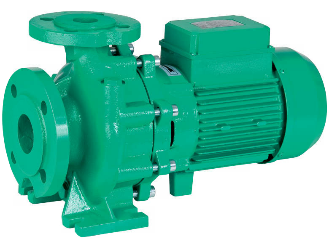 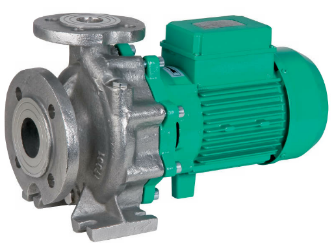 Descriptif pompe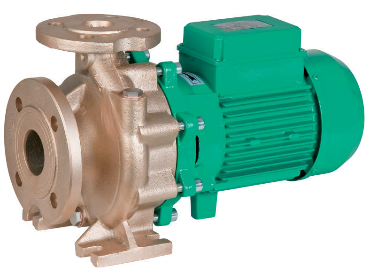 Wilo-BM